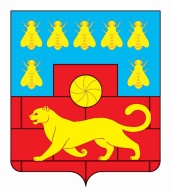 Администрация Мясниковского районаПОСТАНОВЛЕНИЕ04.12.2018 г                                          № 1376		           	         с. ЧалтырьОб утверждении Муниципальной программы Мясниковского района «Обеспечение качественными жилищно-коммунальными услугами населения Мясниковского района»В соответствии с распоряжением Администрации Мясниковского района от 25.10.2018 № 142 «Об утверждении Перечня Муниципальных программ Мясниковского района», постановлением Администрации Мясниковского района от 14.08.2018  № 1075 «Об утверждении Порядка разработки, реализации и  оценки эффективности Муниципальной программы Мясниковского района», Администрация Мясниковского районапостановляет:1.  Утвердить муниципальную программу Мясниковского района «Обеспечение качественными жилищно-коммунальными услугами населения Мясниковского района»,  согласно приложению 1.2. Признать утратившим силу постановление Администрации Мясниковского района, в соответствии с перечнем, согласно приложению 2.3. Настоящее постановление вступает в силу со дня его официального опубликования, но не ранее 1 января ., и распространяется на правоотношения, возникающие начиная с составления проекта областного бюджета на 2019 год и плановый период 2020 и 2021 годов. 4.  Контроль за выполнением постановления возложить на заместителя главы Администрации Мясниковского района К.Р. Хатламаджияна.Глава АдминистрацииМясниковского района                                                                            В.С. КилафянПриложение  1к постановлениюАдминистрации Мясниковского районаот 04.12.2018 № 1376МУНИЦИПАЛЬНАЯ ПРОГРАММА Мясниковского района «Обеспечение качественнымижилищно-коммунальными услугами населения Мясниковского района»Паспорт муниципальной программы Мясниковского района «Обеспечение качественными жилищно-коммунальными услугами населения Мясниковского района»Паспорт подпрограммы«Стимулирование и развитие жилищного строительства в Мясниковском районе»Паспорт подпрограммы«Создание условий для обеспечения качественными жилищно-коммунальными услугами на территории Мясниковского района»Приоритеты и целив жилищно-коммунальной сфере Мясниковского районаОсновной целью в жилищно-коммунальной сфере является повышение качества и надежности предоставления жилищно-коммунальных услуг населению. Указанные направления реализуются в соответствии с:Указом Президента Российской Федерации от 07.05.2012 № 600 «О мерах по обеспечению граждан Российской Федерации доступным и комфортным жильем и повышению качества жилищно-коммунальных услуг»;Концепцией долгосрочного социально-экономического развития Российской Федерации на период до 2020 года, утвержденной распоряжением Правительства Российской Федерации от 17.11.2008 № 1662-р; Стратегией социально-экономического развития Южного федерального округа до 2020 года, утвержденной распоряжением Правительства Российской Федерации от 05.09.2011 № 1538-р;Стратегией социально-экономического развития Мясниковского района на период до 2030 года;Указом Президента Российской Федерации от 07.05.2018 № 204 «О национальных целях и стратегических задачах развития Российской Федерации на период до 2024 года».Сведения о показателях муниципальной программы Мясниковского района «Обеспечение качественными жилищно-коммунальными услугами населения Мясниковского района», подпрограмм муниципальной программы Мясниковского района «Обеспечение качественными жилищно-коммунальными услугами населения Мясниковского района» и их значениях приведены в приложении № 1 к государственной программе.Перечень подпрограмм, основных мероприятий муниципальной программы Мясниковского района «Обеспечение качественными жилищно-коммунальными услугами населения Мясниковского района» приведен в приложении № 2 к муниципальной программе.Расходы районного бюджета на реализацию муниципальной программы Мясниковского района «Обеспечение качественными жилищно-коммунальными услугами населения Мясниковского района» приведены в приложении № 3 к муниципальной программе.Расходы на реализацию муниципальной программы Мясниковского района «Обеспечение качественными жилищно-коммунальными услугами населения Мясниковского района» приведены в приложении № 4 к муниципальной программе.Приложение № 1к муниципальной программе Мясниковского района «Обеспечение качественными жилищно-коммунальными услугами населения Мясниковского района»СВЕДЕНИЯо показателях муниципальной программы Мясниковского района «Обеспечение качественными жилищно-коммунальными услугами населения Мясниковского района», подпрограмм муниципальной программы Мясниковского района «Обеспечение качественными жилищно-коммунальными услугами населения Мясниковского района» и их значенияхПримечание.Используемые сокращения:ЖКХ – жилищно-коммунальное хозяйство.Приложение № 2к муниципальной программе Мясниковского района «Обеспечение качественными жилищно-коммунальными услугами населения Мясниковского района»ПЕРЕЧЕНЬподпрограмм, основных мероприятий муниципальной программы Мясниковского района«Обеспечение качественными жилищно-коммунальными услугами населения Мясниковского района»Примечание. Используемые сокращения: г. – город;ЖКХ – жилищно-коммунальное хозяйство; ЖСК – жилищно-строительный кооператив;министерство ЖКХ области – министерство жилищно-коммунального хозяйства Ростовской области; ТСЖ – товарищество собственников жилья.РАСХОДЫПриложение № 3к муниципальной программе Мясниковского района«Обеспечение качественными жилищно-коммунальными услугами населения Мясниковского района»РАСХОДЫрайонного бюджета на реализацию муниципальной программы Мясниковского района«Обеспечение качественными жилищно-коммунальными услугами населения Мясниковского района»Примечание.Используемые сокращения:ГРБС – главный распорядитель бюджетных средств;ВР – вид расходов;ЖСК – жилищно-строительный кооператив;ОМ – основное мероприятие;РзПр – раздел, подраздел;ЦСР – целевая статья расходов;Х – показатель отсутствует.РДЫПриложение №4к муниципальной программе Мясниковского района«Обеспечение качественными жилищно-коммунальными                                                                                                                 услугами населения Мясниковского района» РАСХОДЫна реализацию муниципальной программы Мясниковского района «Обеспечение качественными жилищно-коммунальными услугами населения Мясниковского района»* В том числе иные межбюджетные трансферты, утвержденные Областным законом от 29.03.2018 № 1359-ЗС «О внесении изменений в Областной закон «Об областном бюджете на 2018 год и на плановый период 2019 и 2020 годовПриложение 2к постановлениюАдминистрации Мясниковского районаот 04.12.2018 № 1376ПЕРЕЧЕНЬ правовых актов Администрации Мясниковского района,признанных утратившим силу1. Постановление Администрации Мясниковского района от 14.10.2013 
№ 1228 «Об утверждении муниципальной программы Мясниковского района «Обеспечение качественными жилищно-коммунальными услугами населения Мясниковского района»;2. Постановление Администрации Мясниковского района от 11.04.2014 
№ 532 «О внесении изменений в постановление Администрации  Мясниковского района от 14.10.2013 г. № 1228»;3. Постановление Администрации Мясниковского района от 21.07.2014 
№ 1131 «О внесении изменений в постановление Администрации  Мясниковского района от 14.10.2013 г. № 1228»;4. Постановление Администрации Мясниковского района от 10.10.2014 
№ 1648 «О внесении изменений в постановление Администрации  Мясниковского района от 14.10.2013 г. № 1228»;5. Постановление Администрации Мясниковского района от 10.10.2014 
№ 1664 «О внесении изменений в постановление Администрации  Мясниковского района от 14.10.2013 г. № 12228»;6. Постановление Администрации Мясниковского района от 12.12.2014 
№ 2123 «О внесении изменений в постановление Администрации  Мясниковского района от 14.10.2013 г. № 1228».7. Постановление Администрации Мясниковского района от 02.06.2015 
№ 972 «О внесении изменений в постановление Администрации  Мясниковского района от 14.10.2013 г. № 1228».8. Постановление Администрации Мясниковского района от 27.11.2015 
№ 1754 «О внесении изменений в постановление Администрации  Мясниковского района от 14.10.2013 г. № 1228».9. Постановление Администрации Мясниковского района от 17.12.2015 
№ 1823 «О внесении изменений в постановление Администрации  Мясниковского района от 14.10.2013 г. № 1228».10. Постановление Администрации Мясниковского района от 31.12.2015 
№ 1972 «О внесении изменений в постановление Администрации  Мясниковского района от 14.10.2013 г. № 1228».11. Постановление Администрации Мясниковского района от 27.04.2016 
№ 324 «О внесении изменений в постановление Администрации  Мясниковского района от 14.10.2013 г. № 1228».12. Постановление Администрации Мясниковского района от 19.04.2017 
№ 311 «О внесении изменений в постановление Администрации  Мясниковского района от 14.10.2013 г. № 1228».13. Постановление Администрации Мясниковского района от 29.06.2017 
№ 539 «О внесении изменений в постановление Администрации  Мясниковского района от 14.10.2013 г. № 1228».14. Постановление Администрации Мясниковского района от 25.05.2018 
№ 598 «О внесении изменений в постановление Администрации  Мясниковского района от 14.10.2013 г. № 1228».15. Постановление Администрации Мясниковского района от 30.10.2018 
№ 1274 «О внесении изменений в постановление Администрации  Мясниковского района от 14.10.2013 г. № 1228».Управляющий деламиАдминистрации района                                                                 А.П. КравченкоНаименование муниципальной программы Мясниковского района–Муниципальная программа Мясниковского района «Обеспечение качественными жилищно-коммунальными услугами населения Мясниковского района» Ответственный исполнитель муниципальной программы –Отдел строительства и ЖКХ Администрации Мясниковского районаСоисполнители муниципальной программы –отсутствуютУчастники муниципальной  программы 
–органы местного самоуправления Муниципальных образований Мясниковского районаПодпрограммы муниципальной программы–«Стимулирование и развитие жилищного строительства в Мясниковском районе»;«Создание условий для обеспечения качественными коммунальными услугами населения Мясниковского района»Программно-целевые инструменты муниципальной программы–отсутствуютЦель муниципальной программы–повышение качества водоснабжения, водоотведения и очистки сточных вод в результате модернизации систем водоснабжения, водоотведения и очистки сточных вод; энергосбережение и повышение энергетической эффективностиЗадачи муниципальной программы–стимулирование и развитие жилищного хозяйства; развитие коммунальной инфраструктурыЦелевые показатели муниципальной программы 
–доля сточных вод, очищенных до нормативных значений, в общем объеме сточных вод, пропущенных через очистные сооружения;  количество аварий в сфере ЖКХ; доля потерь тепловой энергии в суммарном объеме отпуска тепловой энергииЭтапы и сроки реализации муниципальной программы–2019 – 2030 годы.Этапы реализации не выделяютсяРесурсное обеспечение муниципальной программы–12157,9 тыс. рублей, в том числе: в 2019 году – 994,7 тыс. рублей;в 2020 году – 1216,2 тыс. рублей; в 2021 году – 994,7 тыс. рублей;в 2022 году – 994,7 тыс. рублей;в 2023 году – 994,7 тыс. рублей;в 2024 году – 994,7 тыс. рублей;в 2025 году – 994,7 тыс. рублей;в 2026 году – 994,7 тыс. рублей;в 2027 году – 994,7 тыс. рублей;в 2028 году – 994,7 тыс. рублей;в 2029 году – 994,7 тыс. рублей;в 2030 году – 994,7 тыс. рублей;в том числе:за счет средств областного бюджета – 3759,6 тыс. рублей, в том числе: в 2019 году – 313,3 тыс. рублей;в 2020 году – 313,3 тыс. рублей;в 2021 году – 313,3 тыс. рублей;в 2022 году – 313,3 тыс. рублей;в 2023 году – 313,3 тыс. рублей;в 2024 году – 313,3 тыс. рублей;в 2025 году – 313,3 тыс. рублей;в 2026 году – 313,3 тыс. рублей;в 2027 году – 313,3 тыс. рублей;в 2028 году – 313,3 тыс. рублей;в 2029 году – 313,3 тыс. рублей;в 2030 году – 313,3 тыс. рублей;из них за счет федерального бюджета – 0,0 тыс. рублей, в том числе: в 2019 году – 0,0 тыс. рублей;в 2020 году – 0,0 тыс. рублей;в 2021 году – 0,0 тыс. рублей;в 2022 году – 0,0 тыс. рублей;в 2023 году – 0,0 тыс. рублей;в 2024 году – 0,0 тыс. рублей;в 2025 году – 0,0 тыс. рублей;в 2026 году – 0,0 тыс. рублей;в 2027 году – 0,0 тыс. рублей;в 2028 году – 0,0 тыс. рублей;в 2029 году – 0,0 тыс. рублей;в 2030 году – 0,0 тыс. рублей;за счет средств местных бюджетов – 8398,3 тыс. рублей, в том числе: в 2019 году – 681,4 тыс. рублей;в 2020 году – 902,9 тыс. рублей; в 2021 году – 681,4  тыс. рублей;в 2022 году – 681,4  тыс. рублей;в 2023 году – 681,4 тыс. рублей;в 2024 году – 681,4 тыс. рублей;в 2025 году – 681,4 тыс. рублей;в 2026 году – 681,4 тыс. рублей;в 2027 году – 681,4 тыс. рублей;в 2028 году – 681,4тыс. рублей;в 2029 году – 681,4 тыс. рублей;в 2030 году – 681,4 тыс. рублейМуниципальная программа финансируется из областного бюджета в пределах бюджетных ассигнований, предусмотренных на ее реализацию областным законом об областном бюджете.Средства местных бюджетов, объемы финансирования и направления мероприятий государственной программы определяются нормативными правовыми актами органов местного самоуправления муниципальных образованийОжидаемые результаты реализации муниципальной программы–повышение удовлетворенности населения Мясниковского района уровнем жилищно-коммунального обслуживания; снижение уровня потерь при производстве, транспортировке и распределении коммунальных ресурсовНаименование подпрограммы –подпрограмма «Стимулирование и развитие жилищного строительства в Мясниковском районе» (далее – также подпрограмма 1)Исполнитель подпрограммы 1–отдел строительства и ЖКХ Администрации Мясниковского районаУчастники подпрограммы 1–органы местного самоуправления Муниципальных образований Мясниковского района Программно-целевые инструменты подпрограммы 1–отсутствуютЦель подпрограммы 1–стимулирование и развитие жилищного хозяйстваЗадачи подпрограммы 1–создание условий для развития конкурентной среды в сфере управления многоквартирными домами;Целевые показатели подпрограммы 1–количество многоквартирных домов, в которых планируется провести капитальный ремонтЭтапы и сроки реализации подпрограммы 1–2019 – 2030 годы.Этапы реализации подпрограммы 1 не выделяютсяРесурсное обеспечение подпрограммы 1–общий объем финансового обеспечения составляет 108,0 тыс. рублей,в том числе:в 2019 году – 9,0 тыс. рублей;в 2020 году – 9,0 тыс. рублей;в 2021 году – 9,0 тыс. рублей;в 2022 году – 9,0 тыс. рублей;в 2023 году – 9,0 тыс. рублей;в 2024 году – 9,0 тыс. рублей;в 2025 году – 9,0 тыс. рублей;в 2026 году – 9,0 тыс. рублей;в 2027 году – 9,0  тыс. рублей;в 2028 году – 9,0 тыс. рублей;в 2029 году – 9,0 тыс. рублей;в 2030 году – 9,0 тыс. рублей;в том числе:за счет средств областного бюджета – 0,0 тыс. рублей, в том числе: в 2019 году – 0,0 тыс. рублей;в 2020 году – 0,0 тыс. рублей;в 2021 году – 0,0 тыс. рублей;в 2022 году – 0,0 тыс. рублей;в 2023 году – 0,0 тыс. рублей;в 2024 году – 0,0 тыс. рублей;в 2025 году – 0,0 тыс. рублей;в 2026 году – 0,0 тыс. рублей;в 2027 году – 0,0 тыс. рублей;в 2028 году – 0,0 тыс. рублей;в 2029 году – 0,0 тыс. рублей;в 2030 году – 0,0 тыс. рублей;из них за счет федерального бюджета – 0,0 тыс. рублей, в том числе: в 2019 году – 0,0 тыс. рублей;в 2020 году – 0,0 тыс. рублей;в 2021 году – 0,0 тыс. рублей;в 2022 году – 0,0 тыс. рублей;в 2023 году – 0,0 тыс. рублей;в 2024 году – 0,0 тыс. рублей;в 2025 году – 0,0 тыс. рублей;в 2026 году – 0,0 тыс. рублей;в 2027 году – 0,0 тыс. рублей;в 2028 году – 0,0 тыс. рублей;в 2029 году – 0,0 тыс. рублей;в 2030 году – 0,0 тыс. рублей;за счет средств местных бюджетов – 108,0 тыс. рублей, в том числе: в 2019 году – 9,0 тыс. рублей;в 2020 году – 9,0 тыс. рублей;в 2021 году – 9,0 тыс. рублей;в 2022 году – 9,0 тыс. рублей;в 2023 году – 9,0 тыс. рублей;в 2024 году – 9,0 тыс. рублей;в 2025 году – 9,0 тыс. рублей;в 2026 году – 9,0 тыс. рублей;в 2027 году – 9,0 тыс. рублей;в 2028 году – 9,0 тыс. рублей;в 2029 году – 9,0 тыс. рублей;в 2030 году – 9,0 тыс. рублейСредства местных бюджетов, объемы финансирования и направления мероприятий подпрограммы 1 определяются нормативными правовыми актами органов местного самоуправления муниципальных образованийОжидаемые результаты реализации подпрограммы 1–приведение технического состояния многоквартирных домов в соответствие с нормативными требованиямиНаименование подпрограммы –подпрограмма « Создание условий для обеспечения качественными жилищно-коммунальными услугами на территории Мясниковского района» (далее – также подпрограмма 2)Исполнитель подпрограммы 2–отдел строительства и ЖКХ Администрации Мясниковского районаУчастники подпрограммы 2–органы местного самоуправления Муниципальных образований Мясниковского районаПрограммно-целевые инструменты подпрограммы 2–отсутствуютЦель подпрограммы 2–развитие коммунальной инфраструктуры Задачи подпрограммы 2–повышение качества водоснабжения, водоотведения и очистки сточных вод в результате модернизации систем водоснабжения, водоотведения и очистки сточных водЦелевые показатели подпрограммы 2–доля сточных вод, очищенных до нормативных значений, в общем объеме сточных вод, пропущенных через очистные сооружения;  количество аварий в сфере ЖКХ; доля потерь тепловой энергии в суммарном объеме отпуска тепловой энергииЭтапы и сроки реализации подпрограммы 2–2019 – 2030 годы.Этапы реализации подпрограммы 2 не выделяютсяРесурсное обеспечение подпрограммы 2–12049,9 тыс. рублей, в том числе: в 2019 году – 985,7 тыс. рублей;в 2020 году – 1207,2 тыс. рублей;в 2021 году – 985,7 тыс. рублей;в 2022 году – 985,7 тыс. рублей;в 2023 году – 985,7 тыс. рублей;в 2024 году – 985,7 тыс. рублей;в 2025 году – 985,7 тыс. рублей;в 2026 году – 985,7 тыс. рублей;в 2027 году – 985,7 тыс. рублей;в 2028 году – 985,7 тыс. рублей;в 2029 году – 985,7 тыс. рублей;в 2030 году – 985,7 тыс. рублей;в том числе:за счет средств областного бюджета – 3759,6 тыс. рублей, в том числе: в 2019 году – 313,3 тыс. рублей;в 2020 году – 313,3 тыс. рублей;в 2021 году – 313,3 тыс. рублей;в 2022 году – 313,3 тыс. рублей;в 2023 году – 313,3 тыс. рублей;в 2024 году – 313,3 тыс. рублей;в 2025 году – 313,3 тыс. рублей;в 2026 году – 313,3 тыс. рублей;в 2027 году – 313,3 тыс. рублей;в 2028 году – 313,3 тыс. рублей;в 2029 году – 313,3 тыс. рублей;в 2030 году – 313,3 тыс. рублей;из них за счет федерального бюджета – 0,0 тыс. рублей, в том числе: в 2019 году – 0,0 тыс. рублей;в 2020 году – 0,0 тыс. рублей;в 2021 году – 0,0 тыс. рублей;в 2022 году – 0,0 тыс. рублей;в 2023 году – 0,0 тыс. рублей;в 2024 году – 0,0 тыс. рублей;в 2025 году – 0,0 тыс. рублей;в 2026 году – 0,0 тыс. рублей;в 2027 году – 0,0 тыс. рублей;в 2028 году – 0,0 тыс. рублей;в 2029 году – 0,0 тыс. рублей;в 2030 году – 0,0 тыс. рублей;за счет средств местных бюджетов – 8290,3 тыс. рублей, в том числе: в 2019 году – 672,4 тыс. рублей;в 2020 году – 893,9 тыс. рублей; в 2021 году – 672,4 тыс. рублей;в 2022 году – 672,4 тыс. рублей;в 2023 году – 672,4 тыс. рублей;в 2024 году – 672,4 тыс. рублей;в 2025 году – 672,4 тыс. рублей;в 2026 году – 672,4 тыс. рублей;в 2027 году – 672,4 тыс. рублей;в 2028 году – 672,4 тыс. рублей;в 2029 году – 672,4 тыс. рублей;в 2030 году – 672,4 тыс. рублей№ п/пНомер и наименование показателяВид показателяЕдиницаизмеренияДанные для расчета значений показателяДанные для расчета значений показателяЗначение показателяЗначение показателяЗначение показателяЗначение показателяЗначение показателяЗначение показателяЗначение показателяЗначение показателяЗначение показателяЗначение показателяЗначение показателяЗначение показателяЗначение показателя№ п/пНомер и наименование показателяВид показателяЕдиницаизмерения2017год2018год2018год2019 год2020 год2021год2022 год2023год2024 год2025 год2026 год2027 год2028год2029 год2030год1234567891011121314151617181. Муниципальная программа Мясниковского района «Обеспечение качественными жилищно-коммунальными услугами населения Мясниковского района»1. Муниципальная программа Мясниковского района «Обеспечение качественными жилищно-коммунальными услугами населения Мясниковского района»1. Муниципальная программа Мясниковского района «Обеспечение качественными жилищно-коммунальными услугами населения Мясниковского района»1. Муниципальная программа Мясниковского района «Обеспечение качественными жилищно-коммунальными услугами населения Мясниковского района»1. Муниципальная программа Мясниковского района «Обеспечение качественными жилищно-коммунальными услугами населения Мясниковского района»1. Муниципальная программа Мясниковского района «Обеспечение качественными жилищно-коммунальными услугами населения Мясниковского района»1. Муниципальная программа Мясниковского района «Обеспечение качественными жилищно-коммунальными услугами населения Мясниковского района»1. Муниципальная программа Мясниковского района «Обеспечение качественными жилищно-коммунальными услугами населения Мясниковского района»1. Муниципальная программа Мясниковского района «Обеспечение качественными жилищно-коммунальными услугами населения Мясниковского района»1. Муниципальная программа Мясниковского района «Обеспечение качественными жилищно-коммунальными услугами населения Мясниковского района»1. Муниципальная программа Мясниковского района «Обеспечение качественными жилищно-коммунальными услугами населения Мясниковского района»1. Муниципальная программа Мясниковского района «Обеспечение качественными жилищно-коммунальными услугами населения Мясниковского района»1. Муниципальная программа Мясниковского района «Обеспечение качественными жилищно-коммунальными услугами населения Мясниковского района»1. Муниципальная программа Мясниковского района «Обеспечение качественными жилищно-коммунальными услугами населения Мясниковского района»1. Муниципальная программа Мясниковского района «Обеспечение качественными жилищно-коммунальными услугами населения Мясниковского района»1. Муниципальная программа Мясниковского района «Обеспечение качественными жилищно-коммунальными услугами населения Мясниковского района»1. Муниципальная программа Мясниковского района «Обеспечение качественными жилищно-коммунальными услугами населения Мясниковского района»1. Муниципальная программа Мясниковского района «Обеспечение качественными жилищно-коммунальными услугами населения Мясниковского района»1.1.1. Доля многоквартирных домов в целом по Мясниковскомурайону, в которых собственники помещений выбрали и реализуют управление многоквартирными домами посредством товариществ собственников жилья либо жилищных кооперативов или иного специализированного потребительского кооперативастатистическийпроцентов13,613,613,613,613,613,613,613,613,613,613,613,613,613,61.2.2. Доля населения, обеспеченного питьевой водой, отвечающей требованиям безопасности, в общей численности населения районаведомственныйпроцентов80,080,081,081,081,082,082,083,083,083,084,084,084,085,02. Подпрограмма «Развитие жилищного хозяйства в Мясниковском районе»2. Подпрограмма «Развитие жилищного хозяйства в Мясниковском районе»2. Подпрограмма «Развитие жилищного хозяйства в Мясниковском районе»2. Подпрограмма «Развитие жилищного хозяйства в Мясниковском районе»2. Подпрограмма «Развитие жилищного хозяйства в Мясниковском районе»2. Подпрограмма «Развитие жилищного хозяйства в Мясниковском районе»2. Подпрограмма «Развитие жилищного хозяйства в Мясниковском районе»2. Подпрограмма «Развитие жилищного хозяйства в Мясниковском районе»2. Подпрограмма «Развитие жилищного хозяйства в Мясниковском районе»2. Подпрограмма «Развитие жилищного хозяйства в Мясниковском районе»2. Подпрограмма «Развитие жилищного хозяйства в Мясниковском районе»2. Подпрограмма «Развитие жилищного хозяйства в Мясниковском районе»2. Подпрограмма «Развитие жилищного хозяйства в Мясниковском районе»2. Подпрограмма «Развитие жилищного хозяйства в Мясниковском районе»2. Подпрограмма «Развитие жилищного хозяйства в Мясниковском районе»2. Подпрограмма «Развитие жилищного хозяйства в Мясниковском районе»2. Подпрограмма «Развитие жилищного хозяйства в Мясниковском районе»2. Подпрограмма «Развитие жилищного хозяйства в Мясниковском районе»2.1.1.1. Доля отремонтированных систем в многоквартирных домах в общей структуре многоквартирных домов, подлежащих капитальному ремонту ведомственныйпроцентов3,203,505,307,209,2011,0012,8014,5016,1017,7019,3020,8022,4025,002.2.1.2. Количество управляющих организаций и товариществ собственников жильястатистическийединиц248224822482248224822482248224822482248224822482248224822.3.1.3. Количество лиц, обученных основам управления многоквартирными домамиведомственныйчеловек127012961296129612961296129612961296129612961296129612963. Подпрограмма  «Создание условий для обеспечения бесперебойности и роста качества жилищно-коммунальных услуг на территории Мясниковского района»3. Подпрограмма  «Создание условий для обеспечения бесперебойности и роста качества жилищно-коммунальных услуг на территории Мясниковского района»3. Подпрограмма  «Создание условий для обеспечения бесперебойности и роста качества жилищно-коммунальных услуг на территории Мясниковского района»3. Подпрограмма  «Создание условий для обеспечения бесперебойности и роста качества жилищно-коммунальных услуг на территории Мясниковского района»3. Подпрограмма  «Создание условий для обеспечения бесперебойности и роста качества жилищно-коммунальных услуг на территории Мясниковского района»3. Подпрограмма  «Создание условий для обеспечения бесперебойности и роста качества жилищно-коммунальных услуг на территории Мясниковского района»3. Подпрограмма  «Создание условий для обеспечения бесперебойности и роста качества жилищно-коммунальных услуг на территории Мясниковского района»3. Подпрограмма  «Создание условий для обеспечения бесперебойности и роста качества жилищно-коммунальных услуг на территории Мясниковского района»3. Подпрограмма  «Создание условий для обеспечения бесперебойности и роста качества жилищно-коммунальных услуг на территории Мясниковского района»3. Подпрограмма  «Создание условий для обеспечения бесперебойности и роста качества жилищно-коммунальных услуг на территории Мясниковского района»3. Подпрограмма  «Создание условий для обеспечения бесперебойности и роста качества жилищно-коммунальных услуг на территории Мясниковского района»3. Подпрограмма  «Создание условий для обеспечения бесперебойности и роста качества жилищно-коммунальных услуг на территории Мясниковского района»3. Подпрограмма  «Создание условий для обеспечения бесперебойности и роста качества жилищно-коммунальных услуг на территории Мясниковского района»3. Подпрограмма  «Создание условий для обеспечения бесперебойности и роста качества жилищно-коммунальных услуг на территории Мясниковского района»3. Подпрограмма  «Создание условий для обеспечения бесперебойности и роста качества жилищно-коммунальных услуг на территории Мясниковского района»3. Подпрограмма  «Создание условий для обеспечения бесперебойности и роста качества жилищно-коммунальных услуг на территории Мясниковского района»3. Подпрограмма  «Создание условий для обеспечения бесперебойности и роста качества жилищно-коммунальных услуг на территории Мясниковского района»3. Подпрограмма  «Создание условий для обеспечения бесперебойности и роста качества жилищно-коммунальных услуг на территории Мясниковского района»3.1.2.1 Доля населения, обеспеченного питьевой водой, отвечающей требованиям безопасности, в общей численности населения районастатистическийпроцентов80,080,081,081,081,082,082,083,083,083,084,084,084,085,03.2.2.2 Количество аварий в сфере ЖКХведомственныйединиц1281201081061051031011019897947367603.3.2.3 Доля потерь тепловой энергии в суммарном объеме отпуска тепловой энергиистатистическийпроцентов2,702,602,502,402,392,382,372,362,352,342,332,322,312,30№ п/пНомер и наименование основного мероприятияУчастник, ответственный за исполнение основного мероприятияСрок (годы)Срок (годы)Ожидаемый непосредственный результат (краткое описание)Последствия не реализации основного мероприятияСвязь с показателями муниципальной  программы (подпрограммы)№ п/пНомер и наименование основного мероприятияУчастник, ответственный за исполнение основного мероприятияначала реализацииокончания реализацииОжидаемый непосредственный результат (краткое описание)Последствия не реализации основного мероприятияСвязь с показателями муниципальной  программы (подпрограммы)12345678I. Подпрограмма «Стимулирование и развитие жилищного строительства в Мясниковском районе»I. Подпрограмма «Стимулирование и развитие жилищного строительства в Мясниковском районе»I. Подпрограмма «Стимулирование и развитие жилищного строительства в Мясниковском районе»I. Подпрограмма «Стимулирование и развитие жилищного строительства в Мясниковском районе»I. Подпрограмма «Стимулирование и развитие жилищного строительства в Мясниковском районе»I. Подпрограмма «Стимулирование и развитие жилищного строительства в Мясниковском районе»I. Подпрограмма «Стимулирование и развитие жилищного строительства в Мясниковском районе»I. Подпрограмма «Стимулирование и развитие жилищного строительства в Мясниковском районе»1. Цель подпрограммы 1 «Стимулирование и развитие жилищного хозяйства»1. Цель подпрограммы 1 «Стимулирование и развитие жилищного хозяйства»1. Цель подпрограммы 1 «Стимулирование и развитие жилищного хозяйства»1. Цель подпрограммы 1 «Стимулирование и развитие жилищного хозяйства»1. Цель подпрограммы 1 «Стимулирование и развитие жилищного хозяйства»1. Цель подпрограммы 1 «Стимулирование и развитие жилищного хозяйства»1. Цель подпрограммы 1 «Стимулирование и развитие жилищного хозяйства»1. Цель подпрограммы 1 «Стимулирование и развитие жилищного хозяйства»1.2. Задача 2 подпрограммы 1 «создание условий для развития конкурентной среды в сфере управления многоквартирными домами»1.2. Задача 2 подпрограммы 1 «создание условий для развития конкурентной среды в сфере управления многоквартирными домами»1.2. Задача 2 подпрограммы 1 «создание условий для развития конкурентной среды в сфере управления многоквартирными домами»1.2. Задача 2 подпрограммы 1 «создание условий для развития конкурентной среды в сфере управления многоквартирными домами»1.2. Задача 2 подпрограммы 1 «создание условий для развития конкурентной среды в сфере управления многоквартирными домами»1.2. Задача 2 подпрограммы 1 «создание условий для развития конкурентной среды в сфере управления многоквартирными домами»1.2. Задача 2 подпрограммы 1 «создание условий для развития конкурентной среды в сфере управления многоквартирными домами»1.2. Задача 2 подпрограммы 1 «создание условий для развития конкурентной среды в сфере управления многоквартирными домами»1.2.1.Основное мероприятие 1.7. Расходы на уплату взносов на капитальный ремонт общего имущества многоквартирных домов по помещениям, находящимся в собственности Мясниковского районаотдел строительства и ЖКХ Администрации Мясниковского района20192030улучшение технического состояния многоквартирных домовухудшение технического состояния многоквартирных домов1.1II. Подпрограмма «Создание условий для обеспечения качественными коммунальными услугами населения Мясниковского района»II. Подпрограмма «Создание условий для обеспечения качественными коммунальными услугами населения Мясниковского района»II. Подпрограмма «Создание условий для обеспечения качественными коммунальными услугами населения Мясниковского района»II. Подпрограмма «Создание условий для обеспечения качественными коммунальными услугами населения Мясниковского района»II. Подпрограмма «Создание условий для обеспечения качественными коммунальными услугами населения Мясниковского района»II. Подпрограмма «Создание условий для обеспечения качественными коммунальными услугами населения Мясниковского района»II. Подпрограмма «Создание условий для обеспечения качественными коммунальными услугами населения Мясниковского района»II. Подпрограмма «Создание условий для обеспечения качественными коммунальными услугами населения Мясниковского района»2. Цель подпрограммы 2 «Развитие коммунальной инфраструктуры»2. Цель подпрограммы 2 «Развитие коммунальной инфраструктуры»2. Цель подпрограммы 2 «Развитие коммунальной инфраструктуры»2. Цель подпрограммы 2 «Развитие коммунальной инфраструктуры»2. Цель подпрограммы 2 «Развитие коммунальной инфраструктуры»2. Цель подпрограммы 2 «Развитие коммунальной инфраструктуры»2. Цель подпрограммы 2 «Развитие коммунальной инфраструктуры»2. Цель подпрограммы 2 «Развитие коммунальной инфраструктуры»2.1. Задача 1 подпрограммы 2 «Доля сточных вод, очищенных до нормативных значений, в общем объеме сточных вод, пропущенных через очистные сооружения;  количество аварий в сфере ЖКХ; доля потерь тепловой энергии в суммарном объеме отпуска тепловой энергии»2.1. Задача 1 подпрограммы 2 «Доля сточных вод, очищенных до нормативных значений, в общем объеме сточных вод, пропущенных через очистные сооружения;  количество аварий в сфере ЖКХ; доля потерь тепловой энергии в суммарном объеме отпуска тепловой энергии»2.1. Задача 1 подпрограммы 2 «Доля сточных вод, очищенных до нормативных значений, в общем объеме сточных вод, пропущенных через очистные сооружения;  количество аварий в сфере ЖКХ; доля потерь тепловой энергии в суммарном объеме отпуска тепловой энергии»2.1. Задача 1 подпрограммы 2 «Доля сточных вод, очищенных до нормативных значений, в общем объеме сточных вод, пропущенных через очистные сооружения;  количество аварий в сфере ЖКХ; доля потерь тепловой энергии в суммарном объеме отпуска тепловой энергии»2.1. Задача 1 подпрограммы 2 «Доля сточных вод, очищенных до нормативных значений, в общем объеме сточных вод, пропущенных через очистные сооружения;  количество аварий в сфере ЖКХ; доля потерь тепловой энергии в суммарном объеме отпуска тепловой энергии»2.1. Задача 1 подпрограммы 2 «Доля сточных вод, очищенных до нормативных значений, в общем объеме сточных вод, пропущенных через очистные сооружения;  количество аварий в сфере ЖКХ; доля потерь тепловой энергии в суммарном объеме отпуска тепловой энергии»2.1. Задача 1 подпрограммы 2 «Доля сточных вод, очищенных до нормативных значений, в общем объеме сточных вод, пропущенных через очистные сооружения;  количество аварий в сфере ЖКХ; доля потерь тепловой энергии в суммарном объеме отпуска тепловой энергии»2.1. Задача 1 подпрограммы 2 «Доля сточных вод, очищенных до нормативных значений, в общем объеме сточных вод, пропущенных через очистные сооружения;  количество аварий в сфере ЖКХ; доля потерь тепловой энергии в суммарном объеме отпуска тепловой энергии»2.1.1.Основное мероприятие 2.1. Строительство, реконструкция и капитальный ремонт объектов водопроводного хозяйства, включая разработку проектной документацииотдел строительства и ЖКХ Администрации Мясниковского района20192030повышение удовлетворенности населения Мясниковского района уровнем коммунального обслуживания; снижение уровня потерь при производстве, транспортировке и распределении коммунальных ресурсовснижение удовлетворенности населения Мясниковского района уровнем коммунального обслуживания; повышение уровня потерь при производстве, транспортировке и распределении коммунальных ресурсов2., 2.22.1.2.Основное мероприятие 2.2.Строительство, реконструкция и капитальный ремонт объектов канализационного хозяйства, включая разработку проектной документацииотдел строительства и ЖКХ Администрации Мясниковского района20192030повышение удовлетворенности населения Мясниковского района уровнем коммунального обслуживания; снижение уровня потерь при производстве, транспортировке и распределении коммунальных ресурсовснижение удовлетворенности населения Мясниковского района уровнем коммунального обслуживания; повышение уровня потерь при производстве, транспортировке и распределении коммунальных ресурсов2.1., 2.22.1.3.Основное мероприятие 2.3. Приведение размера платы граждан за коммунальные услуги в соответствие с индексами максимального роста размера платы граждан за коммунальные услугиотдел строительства и ЖКХ Администрации Мясниковского района20192030повышение удовлетворенности населения Мясниковского района уровнем коммунального обслуживанияснижение удовлетворенности населения Мясниковского района уровнем коммунального обслуживания2., 2.12.1.4.Основное мероприятие 2.4. Приобретение водонапорных башенотдел строительства и ЖКХ Администрации Мясниковского района20192030повышение удовлетворенности населения Мясниковского района уровнем надежности предоставления услуг водоснабженияснижение уровня удовлетворенности населения Мясниковского района уровнем надежности предоставления услуг водоснабжения42.1.5.Основное мероприятие 2.5. Приобритение коммунальной технини для МУП «Мясниковское ВКХ»отдел строительства и ЖКХ Администрации Мясниковского района20192030повышение удовлетворенности населения Мясниковского района уровнем надежности предоставления услуг водоснабженияснижение уровня удовлетворенности населения Мясниковского района уровнем надежности предоставления услуг водоснабжения2№
п/пНаименование государственной программы, подпрограммы, номер и наименование основного мероприятияОтветственный исполнительКод бюджетной классификации расходовКод бюджетной классификации расходовКод бюджетной классификации расходовКод бюджетной классификации расходовОбъем расходов,
всего(тыс. рублей) В том числе по годам реализации муниципальной программыВ том числе по годам реализации муниципальной программыВ том числе по годам реализации муниципальной программыВ том числе по годам реализации муниципальной программыВ том числе по годам реализации муниципальной программыВ том числе по годам реализации муниципальной программыВ том числе по годам реализации муниципальной программыВ том числе по годам реализации муниципальной программыВ том числе по годам реализации муниципальной программыВ том числе по годам реализации муниципальной программыВ том числе по годам реализации муниципальной программыВ том числе по годам реализации муниципальной программы№
п/пНаименование государственной программы, подпрограммы, номер и наименование основного мероприятияОтветственный исполнительГРБСР3ПрЦСРВРОбъем расходов,
всего(тыс. рублей) 2019202020212022202320242025202620272028202920301234567891011121314151617181920I.Муниципальная программа Мясниковского района «Обеспечение качественными жилищно-коммунальными услугами населения Мясниковского района»Администрация Мясниковского районаХХХХ12129,1992,31213,8992,3992,3992,3992,3992,3992,3992,3992,3992,3992,31.Подпрограмма «Развитие жилищного хозяйства в Мясниковском районе»Администрация Мясниковского района90205010710023110240108,09,09,09,09,09,09,09,09,09,09,09,09,02.Подпрограмма «Создание условий для обеспечения бесперебойности и роста качества жилищно-коммунальных услуг на территории Мясниковского района»Администрация Мясниковского районаХХХХ12021,1983,31204,8983,3983,3983,3983,3983,3983,3983,3983,3983,3983,32.1.ОМ 2.1. Строительство, реконструкция и капитальный ремонт объектов водопроводного хозяйства, включая разработку проектной документацииАдминистрация Мясниковского района90205 0207200S3660740Х–––––––––––––2.2.ОМ 2.2. Строительство, реконструкция и капитальный ремонт объектов канализационного хозяйства, включая разработку проектной документацииАдминистрация Мясниковского района90205 02ХХ–––––––––––––2.3.ОМ 2.3. Приведение размера платы граждан за коммунальные услуги в соответствие с индексами максимального роста размера платы граждан за коммунальные услугиАдминистрация Мясниковского района90205 02ХХ4408,8367,4367,4367,4367,4367,4367,4367,4367,4367,4367,4367,4367,42.3.1.Возмещение предприятиям жилищно-коммунального хозяйства части платы граждан за коммунальные услуги в объеме свыше установленных индексов максимального роста размере платы граждан за коммунальные услуги»Администрация Мясниковского района90205 0207 2 00 736608103759,6313,3313,3313,3313,3313,3313,3313,3313,3313,3313,3313,3313,3Возмещение предприятиям жилищно-коммунального хозяйства части платы граждан за коммунальные услуги в объеме свыше установленных индексов максимального роста размере платы граждан за коммунальные услуги»Администрация Мясниковского района90205 0207 2 00 736608103759,6313,3313,3313,3313,3313,3313,3313,3313,3313,3313,3313,3313,32.3.2.Возмещение предприятиям жилищно-коммунального хозяйства части платы граждан за коммунальные услуги в объеме свыше установленных индексов максимального роста размере платы граждан за коммунальные услуги»Администрация Мясниковского района90205 0207 2 00 73660810649,254,154,154,154,154,154,154,154,154,154,154,154,12.4.ОМ 2.4. Приобретение  водонапорных башенАдминистрация Мясниковского района90205 0207 2 00 S4190240221,5–221,5––––––––––2.5.ОМ 2.4. Приобритение коммунальной технини для МУП «Мясниковское ВКХ»Администрация Мясниковского района90205 0207 2 00 741905217390,8615,9615,9615,9615,9615,9615,9615,9615,9615,9615,9615,9615,9№
п/пНаименование государственной программы, номер и наименование подпрограммыИсточник финансированияОбъем расходов всего (тыс. рублей)В том числе по годам реализации государственной программыВ том числе по годам реализации государственной программыВ том числе по годам реализации государственной программыВ том числе по годам реализации государственной программыВ том числе по годам реализации государственной программыВ том числе по годам реализации государственной программыВ том числе по годам реализации государственной программыВ том числе по годам реализации государственной программыВ том числе по годам реализации государственной программыВ том числе по годам реализации государственной программыВ том числе по годам реализации государственной программыВ том числе по годам реализации государственной программы№
п/пНаименование государственной программы, номер и наименование подпрограммыИсточник финансированияОбъем расходов всего (тыс. рублей)201920202021202220232024202520262027202820292030123456789101112131415161.Муниципальная программа программа Мясниковского района «Обеспечение качественными жилищно-коммунальными услугами населения Мясниковского района»всего 12157,9994,71216,2994,7994,7994,7994,7994,7994,7994,7994,7994,7994,71.Муниципальная программа программа Мясниковского района «Обеспечение качественными жилищно-коммунальными услугами населения Мясниковского района»местный бюджет8369,5679,0900,5679,0679,0679,0679,0679,0679,0679,0679,0679,0679,01.Муниципальная программа программа Мясниковского района «Обеспечение качественными жилищно-коммунальными услугами населения Мясниковского района»безвозмездные поступления в бюджет Мясниковского района–––––––––––––1.Муниципальная программа программа Мясниковского района «Обеспечение качественными жилищно-коммунальными услугами населения Мясниковского района»в том числе за счет средств областного бюджет3759,6313,3313,3313,3313,3313,3313,3313,3313,3313,3313,3313,3313,31.Муниципальная программа программа Мясниковского района «Обеспечение качественными жилищно-коммунальными услугами населения Мясниковского района»федерального бюджета–––––––––––––1.Муниципальная программа программа Мясниковского района «Обеспечение качественными жилищно-коммунальными услугами населения Мясниковского района»бюджет сельских поселений28,82,42,42,42,42,42,42,42,42,42,42,42,41.Муниципальная программа программа Мясниковского района «Обеспечение качественными жилищно-коммунальными услугами населения Мясниковского района»внебюджетные источники–––––––––––––2.Подпрограмма «Развитие жилищного хозяйства в Мясниковском районе»всего 9,09,09,09,09,09,09,09,09,09,09,09,09,02.Подпрограмма «Развитие жилищного хозяйства в Мясниковском районе»местный бюджет9,09,09,09,09,09,09,09,09,09,09,09,09,02.Подпрограмма «Развитие жилищного хозяйства в Мясниковском районе»безвозмездные поступления в бюджет Мясниковского района–––––––––––––2.Подпрограмма «Развитие жилищного хозяйства в Мясниковском районе»в том числе за счет средств областного бюджет2.Подпрограмма «Развитие жилищного хозяйства в Мясниковском районе»федерального бюджета–––––––––––––2.Подпрограмма «Развитие жилищного хозяйства в Мясниковском районе»внебюджетные источники–––––––––––––3.Подпрограмма «Создание условий для обеспечения бесперебойности и роста качества жилищно-коммунальных услуг на территории  Мясниковского района»всего 12021,1983,31204,8983,3983,3983,3983,3983,3983,3983,3983,3983,3983,33.Подпрограмма «Создание условий для обеспечения бесперебойности и роста качества жилищно-коммунальных услуг на территории  Мясниковского района»местный бюджет8261,5670,0891,5670,0670,0670,0670,0670,0670,0670,0670,0670,0670,03.Подпрограмма «Создание условий для обеспечения бесперебойности и роста качества жилищно-коммунальных услуг на территории  Мясниковского района»безвозмездные поступления в бюджет Мясниковского района–––––––––––––3.Подпрограмма «Создание условий для обеспечения бесперебойности и роста качества жилищно-коммунальных услуг на территории  Мясниковского района»в том числе за счет средств областного бюджет3759,6313,3313,3313,3313,3313,3313,3313,3313,3313,3313,3313,3313,33.Подпрограмма «Создание условий для обеспечения бесперебойности и роста качества жилищно-коммунальных услуг на территории  Мясниковского района»федерального бюджета–––––––––––––3.Подпрограмма «Создание условий для обеспечения бесперебойности и роста качества жилищно-коммунальных услуг на территории  Мясниковского района»внебюджетные источники–––––––––––––3.Подпрограмма «Создание условий для обеспечения бесперебойности и роста качества жилищно-коммунальных услуг на территории  Мясниковского района»областной бюджет –––––––––––––3.Подпрограмма «Создание условий для обеспечения бесперебойности и роста качества жилищно-коммунальных услуг на территории  Мясниковского района»безвозмездные поступления в областной бюджет –––––––––––––3.Подпрограмма «Создание условий для обеспечения бесперебойности и роста качества жилищно-коммунальных услуг на территории  Мясниковского района»в том числе за счет средств:–––––––––––––3.Подпрограмма «Создание условий для обеспечения бесперебойности и роста качества жилищно-коммунальных услуг на территории  Мясниковского района»федерального бюджета–––––––––––––3.Подпрограмма «Создание условий для обеспечения бесперебойности и роста качества жилищно-коммунальных услуг на территории  Мясниковского района»местный бюджет–––––––––––––3.Подпрограмма «Создание условий для обеспечения бесперебойности и роста качества жилищно-коммунальных услуг на территории  Мясниковского района»внебюджетные источники–––––––––––––